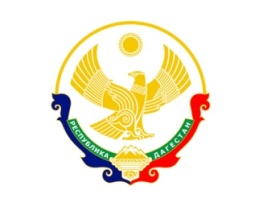 РЕСПУБЛИКА ДАГЕСТАНМУНИЦИПАЛЬНОЕ ОБРАЗОВАНИЕ «ХАСАВЮРТОВСКИЙ РАЙОН»Муниципальное казенное общеобразовательное учреждение«Сулевкентская средняя общеобразовательная школа им. С.А.Абдуллаева»368028 Республика Дагестан Хасавюртовский район с. Сулевкент  ул. Центральная 38. Тел.: 8(928) 061-29-75    «       » «         » « 2022 г »                                                                                            №     _                                                                                                         ПРИКАЗОб участии в проведении Всероссийских проверочных работ в 2022 году.В рамках проведения Всероссийских проверочных работ (далее – ВПР) на основании приказа Министерства образования и науки Республики Дагестан № 10-02-723/22 от 22 августа 2022 года и Управления образования МО «Хасавюртовский район» №180 от 5 сентября 2022 года «О проведении в 2022 году Всероссийских проверочных работ»Приказываю:1. Принять участие в проведении Всероссийские проверочные работы (далее – ВПР) в соответствии с планом-графиком (приложение 1).2. В соответствии с порядком проведения ВПР провести проверочную работу в 5 классах на следующих уроках:– по русскому языку (часть 1) 20.09.2022 года на _2_ уроке;–  по русскому языку (часть 2) 21.09.2022 года на _2_ уроке;– по математике 23.09.2022 года на _2_ уроке; – по окружающему миру 11.10.2022 года на _2_ уроке. 3. Выделить для проведения ВПР в 5 классах следующие помещения:– по русскому языку (46 человек)  5а,5б классы –2,10 кабинеты;– по математике (46 человек)  5а,5б классы –2,10 кабинеты;– по окружающему миру (46 человек)  5а,5б классы –2,10 кабинеты;.4. В соответствии с порядком проведения ВПР провести проверочную работу в 6 классах на следующих уроках:– по истории 14.10.2022 года на _2_ уроке;– по биологии 04.10.2022 года на _2_ уроке;– по математике 28.09.2022 года на _2_ уроке;– по русскому языку 26.09.2022 года на _2_ уроке.5. Выделить для проведения ВПР в 6 классах следующие помещения:– по истории (30 человек) 6а, 6б – 3 кабинет;– по биологии (30 человек) 6а, 6б – 3 кабинет;– по математике (30 человек) 6а, 6б – 3 кабинет;– по русскому языку (30 человек) 6а, 6б – 3 кабинет.6. В соответствии с порядком проведения ВПР провести проверочную работу в 7 классах на следующих уроках:– по географии 13.10.2022 года на _2_ уроке; – по истории 30.09.2022 года на _2_ уроке;– по биологии 13.10.2022 года на _2_ уроке;– по обществознанию 30.09.2022 года на _2_  уроке;– по русскому языку 05.10.2022 года на _2_  уроке;– по математике 03.10.2022 года на _2_  уроке.7. Выделить для проведения ВПР в 7 классах следующие помещения:– по географии (24 человека)  7 класс  –2 кабинет;– по истории (24 человека)  7 класс  –2 кабинет;– по биологии (24 человека)  7 класс  –2 кабинет;– по обществознанию (24 человека)  7 класс  –2 кабинет;– по русскому языку (24 человека)  7 класс  –2 кабинет;– по математике (24 человека)  7 класс  –2 кабинет.8. В соответствии с порядком проведения ВПР провести проверочную работу в 8 классах на следующих уроках:– по иностранному языку 17.10.2022–21.10.2022 года на _2_  уроке;– по обществознанию 06.10.2022 года на _2_  уроке;– по русскому языку 10.10.2022 года на _2_  уроке;– по биологии 29.09.2022 года на _2_  уроке;– по географии 29.09.2022 года на _2_  уроке;– по математике 12.10.2022 года на _2_  уроке;– по физике 29.09.2022 года на _2_  уроке;– по истории 06.10.2022 года на _2_  уроке.9. Выделить для проведения ВПР в 8 классах следующие помещения:– по иностранному языку (34 человека) 8а, 8б классы – 9,10 кабинеты;– по обществознанию (34 человека) 8а, 8б классы – 9,10 кабинеты;– по русскому языку (34 человека) 8а, 8б классы – 9,10 кабинеты;– по биологии (34 человека) 8а, 8б классы – 9,10 кабинеты;– по географии (34 человека) 8а, 8б классы – 9,10 кабинеты;– по математике (34 человека) 8а, 8б классы – 9,10 кабинеты;– по физике (34 человека) 8а, 8б классы – 9,10 кабинеты >;– по истории (34 человека) 8а, 8б классы – 9,10 кабинеты.10. В соответствии с порядком проведения ВПР провести проверочную работу в 9 классах на следующих уроках:– по обществознанию 27.09.2022 года на _2_  уроке;– по биологии 07.10.2022 года на _2_  уроке;– по физике 07.10.2022 года на _2_  уроке;– по географии 27.09.2022 года на _2_  уроке;– по математике 17.10.2022 года на _2_  уроке;– по русскому языку 19.10.2022 года на _2_  уроке;– по истории 27.09.2022 года на _2_  уроке;– по химии 07.10.2022 года на _2_  уроке.11. Выделить для проведения ВПР в 9 классах следующие помещения:– по обществознанию (31 человек) 9а, 9б классы – 1,9 кабинеты;– по биологии (31 человек) 9а, 9б классы – 1,9 кабинеты;– по физике (31 человек) 9а, 9б классы – 1,9 кабинеты;– по географии (31 человек) 9а, 9б классы – 1,9 кабинеты;– по математике (31 человек) 9а, 9б классы – 1,9 кабинеты;– по русскому языку (31 человек) 9а, 9б классы – 1,9 кабинеты;– по истории (31 человек) 9а, 9б классы – 1,9 кабинеты;– по химии (31 человек) 9а, 9б классы – 1,9 кабинеты.12. Назначить ответственным организатором проведения ВПР по образовательной организации Магомедову Нину Муртазалиевну, заместителя директора по УВР, и передать информацию об ответственном организаторе (контакты организатора) муниципальному координатору.13. Ответственному организатору проведения ВПР Магомедову Нину Муртазалиевну, заместителя директора по УВР:13.1. Обеспечить проведение подготовительных мероприятий для проведения ВПР, в том числе и получение инструктивных материалов. Внести необходимые изменения в расписание занятий образовательной организации в дни проведения ВПР и довести до сведения родителей изменения в расписании занятий.13.2. Назначить организаторами в аудиториях:- в 5 классах Хулатаева Р.Н., социальный педагог;- в 6 классах Халилова М.Р., педагог – библиотекарь;- в 7 классах Ганилова И.Ю., психолог;- в 8 классах Касумова И.Д., учитель физкультуры;- в 9 классах Маммаев М.Ш., учитель физкультуры.13.3. Утвердить состав экспертов для проверки ВПР:13.4. Всем лицам, задействованным в проведении и проверке ВПР, обеспечить режим информационной безопасности на всех этапах.13.5. Скачать в личном кабинете в ФИС ОКО протокол проведения работы и список кодов участников. Распечатать бумажный протокол и коды участников. Разрезать лист с кодами участников для выдачи каждому участнику отдельного кода.13.6. Скачать комплекты для проведения ВПР в личном кабинете ФИС ОКО до дня проведения работы для 5-9 классов в соответствии с планом-графиком проведения ВПР 2022.13.7. Распечатать варианты ВПР на всех участников. 13.8. Организовать выполнение участниками работы. Выдать каждому участнику код (причём, каждому участнику – один и тот же код на все работы). Каждый код используется во всей ОО только один раз. В процессе проведения работы заполнить бумажный протокол, в котором фиксируется соответствие кода и ФИО участника. 13.9. В личном кабинете в ФИС ОКО получить критерии оценивания ответов в соответствии с планом-графиком проведения ВПР 2022.13.10. Получить через личный кабинет в ФИС ОКО электронную форму сбора результатов ВПР в соответствии с планом-графиком проведения ВПР 2022.13.11. Организовать проверку ответов участников с помощью критериев по соответствующему предмету.13.12. Заполнить форму сбора результатов выполнения ВПР, для каждого из участников внести в форму его код, номер варианта работы и баллы за задания. 13.13. Загрузить форму сбора результатов в ФИС ОКО в соответствии с планом-графиком проведения ВПР.. Получить результаты проверочных работ в разделе «Аналитика» в ФИС ОКО.13.15. Организаторам проведения ВПР:– проверить готовность аудитории перед проведением проверочной работы; – получить от Магомедовой Нины Муртазалиевны, заместителя директора по УВР, материалы для проведения проверочной работы; – выдать комплекты проверочных работ участникам;– обеспечить порядок в кабинете во время проведения проверочной работы;– заполнить бумажный протокол во время проведения проверочной работы;– собрать работы участников по окончании проверочной работы и передать их Магомедовой Нины Муртазалиевны, заместителя директора по УВР. Обеспечить хранение работ участников до 03.09.202413.17. Назначить дежурными, ответственными за соблюдение порядка и тишины в помещениях во время проведения проверочной работы, следующих сотрудников: Магомедов М.А., учитель технологии;Омаров И.М., учитель физкультуры.Директор	                    			Меджидов С.М.ПредметклассСостав комиссииРусский язык5Магомедова Н.М.  – председатель комиссии;Магомедова М.М.  – член комиссии;Таллаева  Н.Р. – член комиссии ;Халилова Э.Ю. – член комиссии.Русский язык6Магомедова Н.М.  – председатель комиссии;Магомедова М.М.  – член комиссии;Таллаева  Н.Р. – член комиссии ;Халилова Э.Ю. – член комиссии.Русский язык7Магомедова Н.М.  – председатель комиссии;Магомедова М.М.  – член комиссии;Таллаева  Н.Р. – член комиссии ;Халилова Э.Ю. – член комиссии.Русский язык8Магомедова Н.М.  – председатель комиссии;Магомедова М.М.  – член комиссии;Таллаева  Н.Р. – член комиссии ;Халилова Э.Ю. – член комиссии.Русский язык9Магомедова Н.М.  – председатель комиссии;Магомедова М.М.  – член комиссии;Таллаева  Н.Р. – член комиссии ;Халилова Э.Ю. – член комиссии.Математика5Магомедова Н.М.  – председатель комиссии;Магомедрасулова А.А. – член комиссии;Рабаданова Х.М. – член комиссии;Мамаева Х.М.- член комиссии.Математика6Магомедова Н.М.  – председатель комиссии;Магомедрасулова А.А. – член комиссии;Рабаданова Х.М. – член комиссии;Мамаева Х.М.- член комиссии.Математика7Магомедова Н.М.  – председатель комиссии;Магомедрасулова А.А. – член комиссии;Рабаданова Х.М. – член комиссии;Мамаева Х.М.- член комиссии.Математика8Магомедова Н.М.  – председатель комиссии;Магомедрасулова А.А. – член комиссии;Рабаданова Х.М. – член комиссии;Мамаева Х.М.- член комиссии.Математика9Магомедова Н.М.  – председатель комиссии;Магомедрасулова А.А. – член комиссии;Рабаданова Х.М. – член комиссии;Мамаева Х.М.- член комиссии.Биология6Магомедова Н.М.  – председатель комиссии;Гапизова М.М. – член комиссии;Меджидов А.А. – член комиссииБиология7Магомедова Н.М.  – председатель комиссии;Гапизова М.М. – член комиссии;Меджидов А.А. – член комиссииБиология8Магомедова Н.М.  – председатель комиссии;Гапизова М.М. – член комиссии;Меджидов А.А. – член комиссииБиология9Магомедова Н.М.  – председатель комиссии;Гапизова М.М. – член комиссии;Меджидов А.А. – член комиссииИстория6Магомедова Н.М.  – председатель комиссии;Абдуллаева Д.М. – член комиссии;Умарова И.Ч. – член комиссии;Халилова А.А. – член комиссии.История7Магомедова Н.М.  – председатель комиссии;Абдуллаева Д.М. – член комиссии;Умарова И.Ч. – член комиссии;Халилова А.А. – член комиссии.История8Магомедова Н.М.  – председатель комиссии;Абдуллаева Д.М. – член комиссии;Умарова И.Ч. – член комиссии;Халилова А.А. – член комиссии.История9Магомедова Н.М.  – председатель комиссии;Абдуллаева Д.М. – член комиссии;Умарова И.Ч. – член комиссии;Халилова А.А. – член комиссии.География7Магомедова Н.М.  – председатель комиссии;Умарова Н.Д. – член комиссии.География8Магомедова Н.М.  – председатель комиссии;Умарова Н.Д. – член комиссии.География9Магомедова Н.М.  – председатель комиссии;Умарова Н.Д. – член комиссии.Обществознание7Магомедова Н.М.  – председатель комиссии;Умарова И.Ч. – член комиссииХалилова А.А. – член комиссииОбществознание8Магомедова Н.М.  – председатель комиссии;Умарова И.Ч. – член комиссииХалилова А.А. – член комиссииОбществознание9Магомедова Н.М.  – председатель комиссии;Умарова И.Ч. – член комиссииХалилова А.А. – член комиссииФизика8Магомедова Н.М.  – председатель комиссии;Алиева Ш.М. – член комиссии.Физика9Магомедова Н.М.  – председатель комиссии;Алиева Ш.М. – член комиссии.Иностранный язык8Магомедова Н.М.  – председатель комиссии;Абдуллаева Х.Г. – член комиссии;Халилова Р.М. – член комиссии.Химия9Магомедова Н.М.  – председатель комиссии;Гапизова М.М. – член комиссии;Меджидов А.А. – член комиссии.